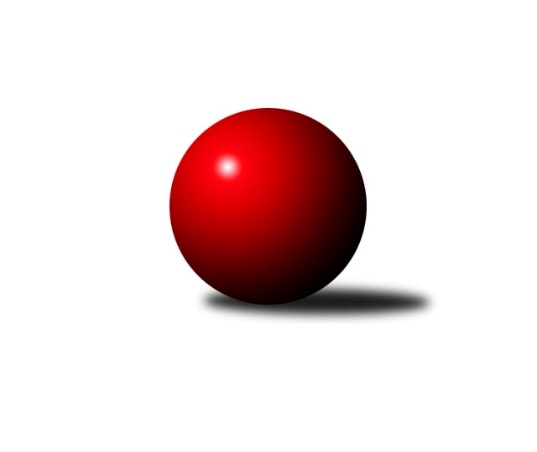 Č.15Ročník 2019/2020	18.5.2024 Severomoravská divize 2019/2020Statistika 15. kolaTabulka družstev:		družstvo	záp	výh	rem	proh	skore	sety	průměr	body	plné	dorážka	chyby	1.	TJ Sokol Michálkovice ˝A˝	15	11	2	2	79.0 : 41.0 	(99.0 : 81.0)	2575	24	1761	814	33.1	2.	SKK Ostrava ˝A˝	15	9	2	4	70.0 : 50.0 	(99.5 : 80.5)	2569	20	1756	814	27.3	3.	SKK Jeseník ˝A˝	15	9	0	6	66.0 : 54.0 	(91.0 : 89.0)	2569	18	1768	801	32.5	4.	KK Šumperk A	15	8	1	6	63.5 : 56.5 	(99.0 : 81.0)	2569	17	1768	801	32.9	5.	TJ VOKD Poruba ˝A˝	15	7	2	6	66.0 : 54.0 	(97.5 : 82.5)	2547	16	1770	777	37.5	6.	TJ Sokol Bohumín ˝B˝	15	6	2	7	65.0 : 55.0 	(93.0 : 87.0)	2521	14	1745	776	39.3	7.	KK Minerva Opava ˝A˝	15	7	0	8	59.0 : 61.0 	(92.5 : 87.5)	2540	14	1753	787	31.1	8.	HKK Olomouc ˝B˝	15	6	2	7	56.0 : 64.0 	(83.0 : 97.0)	2487	14	1723	764	40.1	9.	TJ Odry ˝B˝	15	7	0	8	53.0 : 67.0 	(88.5 : 91.5)	2503	14	1741	761	37.7	10.	TJ Sokol Sedlnice ˝A˝	15	4	3	8	52.0 : 68.0 	(85.0 : 95.0)	2549	11	1765	784	37.8	11.	TJ Opava ˝B˝	15	5	0	10	46.5 : 73.5 	(70.5 : 109.5)	2433	10	1687	745	46.8	12.	TJ Sokol Mohelnice A	15	4	0	11	44.0 : 76.0 	(81.5 : 98.5)	2516	8	1736	780	38.3Tabulka doma:		družstvo	záp	výh	rem	proh	skore	sety	průměr	body	maximum	minimum	1.	TJ Sokol Michálkovice ˝A˝	8	7	0	1	45.0 : 19.0 	(55.5 : 40.5)	2495	14	2594	2426	2.	SKK Ostrava ˝A˝	8	6	2	0	42.0 : 22.0 	(53.5 : 42.5)	2434	14	2471	2397	3.	KK Minerva Opava ˝A˝	7	6	0	1	38.0 : 18.0 	(48.5 : 35.5)	2590	12	2633	2539	4.	TJ VOKD Poruba ˝A˝	7	5	1	1	40.0 : 16.0 	(51.5 : 32.5)	2621	11	2666	2536	5.	TJ Opava ˝B˝	7	5	0	2	34.5 : 21.5 	(40.0 : 44.0)	2487	10	2541	2447	6.	TJ Sokol Bohumín ˝B˝	8	5	0	3	40.0 : 24.0 	(53.0 : 43.0)	2582	10	2684	2492	7.	KK Šumperk A	8	5	0	3	39.5 : 24.5 	(58.5 : 37.5)	2678	10	2806	2596	8.	SKK Jeseník ˝A˝	8	5	0	3	36.0 : 28.0 	(49.5 : 46.5)	2613	10	2695	2501	9.	HKK Olomouc ˝B˝	7	3	2	2	29.0 : 27.0 	(40.0 : 44.0)	2681	8	2801	2561	10.	TJ Odry ˝B˝	7	4	0	3	26.0 : 30.0 	(40.0 : 44.0)	2510	8	2596	2446	11.	TJ Sokol Sedlnice ˝A˝	7	2	2	3	26.0 : 30.0 	(37.5 : 46.5)	2546	6	2692	2397	12.	TJ Sokol Mohelnice A	8	3	0	5	27.0 : 37.0 	(46.0 : 50.0)	2529	6	2635	2434Tabulka venku:		družstvo	záp	výh	rem	proh	skore	sety	průměr	body	maximum	minimum	1.	TJ Sokol Michálkovice ˝A˝	7	4	2	1	34.0 : 22.0 	(43.5 : 40.5)	2587	10	2709	2497	2.	SKK Jeseník ˝A˝	7	4	0	3	30.0 : 26.0 	(41.5 : 42.5)	2563	8	2713	2339	3.	KK Šumperk A	7	3	1	3	24.0 : 32.0 	(40.5 : 43.5)	2554	7	2719	2398	4.	SKK Ostrava ˝A˝	7	3	0	4	28.0 : 28.0 	(46.0 : 38.0)	2589	6	2834	2466	5.	TJ Odry ˝B˝	8	3	0	5	27.0 : 37.0 	(48.5 : 47.5)	2502	6	2653	2333	6.	HKK Olomouc ˝B˝	8	3	0	5	27.0 : 37.0 	(43.0 : 53.0)	2463	6	2598	2294	7.	TJ Sokol Sedlnice ˝A˝	8	2	1	5	26.0 : 38.0 	(47.5 : 48.5)	2550	5	2669	2371	8.	TJ VOKD Poruba ˝A˝	8	2	1	5	26.0 : 38.0 	(46.0 : 50.0)	2538	5	2622	2418	9.	TJ Sokol Bohumín ˝B˝	7	1	2	4	25.0 : 31.0 	(40.0 : 44.0)	2513	4	2608	2399	10.	TJ Sokol Mohelnice A	7	1	0	6	17.0 : 39.0 	(35.5 : 48.5)	2515	2	2619	2385	11.	KK Minerva Opava ˝A˝	8	1	0	7	21.0 : 43.0 	(44.0 : 52.0)	2534	2	2677	2434	12.	TJ Opava ˝B˝	8	0	0	8	12.0 : 52.0 	(30.5 : 65.5)	2426	0	2551	2266Tabulka podzimní části:		družstvo	záp	výh	rem	proh	skore	sety	průměr	body	doma	venku	1.	TJ Sokol Michálkovice ˝A˝	11	9	1	1	60.0 : 28.0 	(76.0 : 56.0)	2549	19 	5 	0 	1 	4 	1 	0	2.	SKK Ostrava ˝A˝	11	7	2	2	55.0 : 33.0 	(74.5 : 57.5)	2588	16 	4 	2 	0 	3 	0 	2	3.	SKK Jeseník ˝A˝	11	7	0	4	49.0 : 39.0 	(67.5 : 64.5)	2600	14 	3 	0 	2 	4 	0 	2	4.	KK Šumperk A	11	6	1	4	48.5 : 39.5 	(73.0 : 59.0)	2569	13 	4 	0 	2 	2 	1 	2	5.	HKK Olomouc ˝B˝	11	6	0	5	45.0 : 43.0 	(63.0 : 69.0)	2503	12 	3 	0 	2 	3 	0 	3	6.	KK Minerva Opava ˝A˝	11	6	0	5	44.0 : 44.0 	(69.5 : 62.5)	2560	12 	5 	0 	1 	1 	0 	4	7.	TJ Sokol Bohumín ˝B˝	11	5	1	5	50.0 : 38.0 	(70.0 : 62.0)	2523	11 	4 	0 	2 	1 	1 	3	8.	TJ VOKD Poruba ˝A˝	11	4	2	5	44.0 : 44.0 	(70.0 : 62.0)	2552	10 	3 	1 	1 	1 	1 	4	9.	TJ Odry ˝B˝	11	5	0	6	39.0 : 49.0 	(63.5 : 68.5)	2500	10 	3 	0 	3 	2 	0 	3	10.	TJ Sokol Sedlnice ˝A˝	11	2	3	6	36.0 : 52.0 	(60.0 : 72.0)	2567	7 	1 	2 	2 	1 	1 	4	11.	TJ Opava ˝B˝	11	3	0	8	34.5 : 53.5 	(53.5 : 78.5)	2441	6 	3 	0 	2 	0 	0 	6	12.	TJ Sokol Mohelnice A	11	1	0	10	23.0 : 65.0 	(51.5 : 80.5)	2497	2 	1 	0 	4 	0 	0 	6Tabulka jarní části:		družstvo	záp	výh	rem	proh	skore	sety	průměr	body	doma	venku	1.	TJ VOKD Poruba ˝A˝	4	3	0	1	22.0 : 10.0 	(27.5 : 20.5)	2568	6 	2 	0 	0 	1 	0 	1 	2.	TJ Sokol Mohelnice A	4	3	0	1	21.0 : 11.0 	(30.0 : 18.0)	2600	6 	2 	0 	1 	1 	0 	0 	3.	TJ Sokol Michálkovice ˝A˝	4	2	1	1	19.0 : 13.0 	(23.0 : 25.0)	2601	5 	2 	0 	0 	0 	1 	1 	4.	SKK Jeseník ˝A˝	4	2	0	2	17.0 : 15.0 	(23.5 : 24.5)	2490	4 	2 	0 	1 	0 	0 	1 	5.	TJ Sokol Sedlnice ˝A˝	4	2	0	2	16.0 : 16.0 	(25.0 : 23.0)	2511	4 	1 	0 	1 	1 	0 	1 	6.	KK Šumperk A	4	2	0	2	15.0 : 17.0 	(26.0 : 22.0)	2603	4 	1 	0 	1 	1 	0 	1 	7.	SKK Ostrava ˝A˝	4	2	0	2	15.0 : 17.0 	(25.0 : 23.0)	2482	4 	2 	0 	0 	0 	0 	2 	8.	TJ Odry ˝B˝	4	2	0	2	14.0 : 18.0 	(25.0 : 23.0)	2499	4 	1 	0 	0 	1 	0 	2 	9.	TJ Opava ˝B˝	4	2	0	2	12.0 : 20.0 	(17.0 : 31.0)	2428	4 	2 	0 	0 	0 	0 	2 	10.	TJ Sokol Bohumín ˝B˝	4	1	1	2	15.0 : 17.0 	(23.0 : 25.0)	2535	3 	1 	0 	1 	0 	1 	1 	11.	KK Minerva Opava ˝A˝	4	1	0	3	15.0 : 17.0 	(23.0 : 25.0)	2516	2 	1 	0 	0 	0 	0 	3 	12.	HKK Olomouc ˝B˝	4	0	2	2	11.0 : 21.0 	(20.0 : 28.0)	2506	2 	0 	2 	0 	0 	0 	2 Zisk bodů pro družstvo:		jméno hráče	družstvo	body	zápasy	v %	dílčí body	sety	v %	1.	Václav Smejkal 	SKK Jeseník ˝A˝ 	13	/	15	(87%)	22.5	/	30	(75%)	2.	Lada Péli 	TJ Sokol Bohumín ˝B˝ 	12	/	14	(86%)	19	/	28	(68%)	3.	Jiří Řepecký 	TJ Sokol Michálkovice ˝A˝ 	12	/	15	(80%)	21	/	30	(70%)	4.	Jiří Kratoš 	TJ VOKD Poruba ˝A˝ 	12	/	15	(80%)	21	/	30	(70%)	5.	Michal Bezruč 	TJ VOKD Poruba ˝A˝ 	11	/	14	(79%)	18.5	/	28	(66%)	6.	Josef Linhart 	TJ Sokol Michálkovice ˝A˝ 	11	/	14	(79%)	18	/	28	(64%)	7.	Aleš Fischer 	KK Minerva Opava ˝A˝ 	11	/	15	(73%)	19.5	/	30	(65%)	8.	Martin Macas 	TJ Sokol Mohelnice A 	10	/	12	(83%)	20	/	24	(83%)	9.	Jiří Fárek 	SKK Jeseník ˝A˝ 	10	/	12	(83%)	17	/	24	(71%)	10.	Jiří Trnka 	SKK Ostrava ˝A˝ 	10	/	13	(77%)	18.5	/	26	(71%)	11.	Michal Zych 	TJ Sokol Michálkovice ˝A˝ 	10	/	13	(77%)	18	/	26	(69%)	12.	Libor Krajčí 	TJ Sokol Bohumín ˝B˝ 	10	/	13	(77%)	15	/	26	(58%)	13.	Roman Honl 	TJ Sokol Bohumín ˝B˝ 	9	/	11	(82%)	16	/	22	(73%)	14.	Luděk Slanina 	KK Minerva Opava ˝A˝ 	9	/	12	(75%)	18	/	24	(75%)	15.	Dušan Říha 	HKK Olomouc ˝B˝ 	9	/	13	(69%)	17	/	26	(65%)	16.	Jan Stuchlík 	TJ Sokol Sedlnice ˝A˝ 	9	/	13	(69%)	17	/	26	(65%)	17.	Marek Zapletal 	KK Šumperk A 	9	/	14	(64%)	15	/	28	(54%)	18.	Jana Frydrychová 	TJ Odry ˝B˝ 	9	/	15	(60%)	18.5	/	30	(62%)	19.	Petr Řepecký 	TJ Sokol Michálkovice ˝A˝ 	9	/	15	(60%)	16.5	/	30	(55%)	20.	Miroslav Mikulský 	TJ Sokol Sedlnice ˝A˝ 	8.5	/	15	(57%)	17	/	30	(57%)	21.	Jaromír Rabenseifner 	KK Šumperk A 	8	/	11	(73%)	17	/	22	(77%)	22.	Svatopluk Kříž 	TJ Opava ˝B˝ 	8	/	11	(73%)	13.5	/	22	(61%)	23.	Dominik Böhm 	SKK Ostrava ˝A˝ 	8	/	13	(62%)	15.5	/	26	(60%)	24.	Milan Šula 	TJ Sokol Mohelnice A 	8	/	14	(57%)	17.5	/	28	(63%)	25.	Pavel Hannig 	SKK Jeseník ˝A˝ 	8	/	14	(57%)	16	/	28	(57%)	26.	Petr Oravec 	TJ VOKD Poruba ˝A˝ 	8	/	14	(57%)	15	/	28	(54%)	27.	Miroslav Smrčka 	KK Šumperk A 	8	/	15	(53%)	17	/	30	(57%)	28.	Stanislava Ovšáková 	TJ Odry ˝B˝ 	8	/	15	(53%)	15.5	/	30	(52%)	29.	Jan Míka 	TJ VOKD Poruba ˝A˝ 	8	/	15	(53%)	14.5	/	30	(48%)	30.	Pavel Hrabec 	TJ VOKD Poruba ˝A˝ 	7	/	8	(88%)	12	/	16	(75%)	31.	Lenka Pouchlá 	SKK Ostrava ˝A˝ 	7	/	10	(70%)	14.5	/	20	(73%)	32.	Břetislav Mrkvica 	TJ Opava ˝B˝ 	7	/	10	(70%)	13	/	20	(65%)	33.	Jaroslava Havranová 	HKK Olomouc ˝B˝ 	7	/	11	(64%)	16	/	22	(73%)	34.	Vladimír Korta 	SKK Ostrava ˝A˝ 	7	/	11	(64%)	15	/	22	(68%)	35.	Štefan Dendis 	TJ Sokol Bohumín ˝B˝ 	7	/	12	(58%)	12	/	24	(50%)	36.	Ondřej Gajdičiar 	TJ Odry ˝B˝ 	7	/	15	(47%)	16.5	/	30	(55%)	37.	Pavel Košťál 	KK Šumperk A 	7	/	15	(47%)	16	/	30	(53%)	38.	Milan Janyška 	TJ Sokol Sedlnice ˝A˝ 	7	/	15	(47%)	15	/	30	(50%)	39.	Zdeněk Chlopčík 	KK Minerva Opava ˝A˝ 	7	/	15	(47%)	14.5	/	30	(48%)	40.	Leopold Jašek 	HKK Olomouc ˝B˝ 	7	/	15	(47%)	10	/	30	(33%)	41.	Rostislav Biolek 	KK Šumperk A 	6.5	/	15	(43%)	13	/	30	(43%)	42.	Jan Pavlosek 	SKK Ostrava ˝A˝ 	6	/	7	(86%)	11	/	14	(79%)	43.	Zdeněk Skala 	TJ Sokol Sedlnice ˝A˝ 	6	/	11	(55%)	11	/	22	(50%)	44.	Adam Chvostek 	TJ Sokol Sedlnice ˝A˝ 	6	/	12	(50%)	11	/	24	(46%)	45.	Jiří Madecký 	TJ Odry ˝B˝ 	6	/	13	(46%)	13.5	/	26	(52%)	46.	Pavel Martinec 	KK Minerva Opava ˝A˝ 	6	/	14	(43%)	13	/	28	(46%)	47.	Jan Strnadel 	KK Minerva Opava ˝A˝ 	6	/	15	(40%)	13	/	30	(43%)	48.	Miroslav Dokoupil 	HKK Olomouc ˝B˝ 	5	/	7	(71%)	10	/	14	(71%)	49.	Zbyněk Sobota 	HKK Olomouc ˝B˝ 	5	/	10	(50%)	7	/	20	(35%)	50.	Rostislav Krejčí 	TJ Sokol Mohelnice A 	5	/	12	(42%)	11	/	24	(46%)	51.	Josef Šrámek 	HKK Olomouc ˝B˝ 	5	/	12	(42%)	11	/	24	(46%)	52.	Jaromíra Smejkalová 	SKK Jeseník ˝A˝ 	5	/	12	(42%)	8	/	24	(33%)	53.	Pavel Heinisch 	KK Šumperk A 	5	/	14	(36%)	13.5	/	28	(48%)	54.	Martin Ščerba 	TJ Sokol Michálkovice ˝A˝ 	5	/	14	(36%)	9.5	/	28	(34%)	55.	Jaroslav Jílek 	TJ Sokol Mohelnice A 	5	/	15	(33%)	14	/	30	(47%)	56.	Václav Bohačík 	TJ Opava ˝B˝ 	4.5	/	15	(30%)	11	/	30	(37%)	57.	Josef Jurášek 	TJ Sokol Michálkovice ˝A˝ 	4	/	8	(50%)	7	/	16	(44%)	58.	Miroslav Pytel 	SKK Ostrava ˝A˝ 	4	/	8	(50%)	4	/	16	(25%)	59.	Kateřina Bajerová 	HKK Olomouc ˝B˝ 	4	/	11	(36%)	6	/	22	(27%)	60.	René Světlík 	TJ Sokol Bohumín ˝B˝ 	4	/	13	(31%)	11	/	26	(42%)	61.	Petr Šulák 	SKK Jeseník ˝A˝ 	4	/	14	(29%)	8.5	/	28	(30%)	62.	Lukáš Koliba 	TJ Sokol Sedlnice ˝A˝ 	3.5	/	12	(29%)	11	/	24	(46%)	63.	Petr Matějka 	KK Šumperk A 	3	/	4	(75%)	5.5	/	8	(69%)	64.	Martin Orálek 	TJ Opava ˝B˝ 	3	/	4	(75%)	5	/	8	(63%)	65.	Martin Zavacký 	SKK Jeseník ˝A˝ 	3	/	5	(60%)	6	/	10	(60%)	66.	Vojtěch Rozkopal 	TJ Odry ˝B˝ 	3	/	7	(43%)	9	/	14	(64%)	67.	Radek Foltýn 	SKK Ostrava ˝A˝ 	3	/	7	(43%)	7	/	14	(50%)	68.	Mariusz Gierczak 	TJ Opava ˝B˝ 	3	/	7	(43%)	5	/	14	(36%)	69.	Zdeněk Kuna 	SKK Ostrava ˝A˝ 	3	/	8	(38%)	6	/	16	(38%)	70.	Jan Kořený 	TJ Opava ˝B˝ 	3	/	9	(33%)	7	/	18	(39%)	71.	František Vícha 	KK Minerva Opava ˝A˝ 	3	/	9	(33%)	5	/	18	(28%)	72.	Lukáš Trojek 	TJ VOKD Poruba ˝A˝ 	3	/	10	(30%)	7	/	20	(35%)	73.	Antonín Jašek 	TJ Sokol Mohelnice A 	3	/	12	(25%)	7	/	24	(29%)	74.	Lukáš Modlitba 	TJ Sokol Bohumín ˝B˝ 	2	/	2	(100%)	2	/	4	(50%)	75.	Martin Pavič 	TJ Odry ˝B˝ 	2	/	3	(67%)	3	/	6	(50%)	76.	Radek Hejtman 	HKK Olomouc ˝B˝ 	2	/	3	(67%)	3	/	6	(50%)	77.	Ludovít Kumi 	TJ Sokol Mohelnice A 	2	/	3	(67%)	2	/	6	(33%)	78.	Gabriela Beinhauerová 	KK Minerva Opava ˝A˝ 	2	/	4	(50%)	5.5	/	8	(69%)	79.	Rudolf Tvrdoň 	TJ Opava ˝B˝ 	2	/	4	(50%)	4	/	8	(50%)	80.	Daniel Dudek 	TJ Sokol Michálkovice ˝A˝ 	2	/	4	(50%)	4	/	8	(50%)	81.	Krzysztof Wróblewski 	TJ Opava ˝B˝ 	2	/	6	(33%)	2	/	12	(17%)	82.	Dalibor Hamrozy 	TJ Sokol Bohumín ˝B˝ 	2	/	7	(29%)	8	/	14	(57%)	83.	Karel Šnajdárek 	TJ Odry ˝B˝ 	2	/	7	(29%)	5	/	14	(36%)	84.	Martina Honlová 	TJ Sokol Bohumín ˝B˝ 	2	/	10	(20%)	6	/	20	(30%)	85.	Miroslav Složil 	SKK Ostrava ˝A˝ 	2	/	11	(18%)	7	/	22	(32%)	86.	Jan Frydrych 	TJ Odry ˝B˝ 	2	/	12	(17%)	5.5	/	24	(23%)	87.	Martin Jašek 	TJ Sokol Mohelnice A 	2	/	14	(14%)	8	/	28	(29%)	88.	Jaroslav Vymazal 	KK Šumperk A 	1	/	1	(100%)	2	/	2	(100%)	89.	Rostislav Cundrla 	SKK Jeseník ˝A˝ 	1	/	1	(100%)	2	/	2	(100%)	90.	Slawomir Holynski 	TJ Opava ˝B˝ 	1	/	1	(100%)	1	/	2	(50%)	91.	Iveta Krejčová 	TJ Sokol Mohelnice A 	1	/	1	(100%)	1	/	2	(50%)	92.	Jiří Vrba 	SKK Jeseník ˝A˝ 	1	/	2	(50%)	3	/	4	(75%)	93.	Petr Kuttler 	TJ Sokol Bohumín ˝B˝ 	1	/	2	(50%)	3	/	4	(75%)	94.	Barbora Vichová 	TJ Opava ˝B˝ 	1	/	2	(50%)	2	/	4	(50%)	95.	Jan Ščerba 	TJ Sokol Michálkovice ˝A˝ 	1	/	2	(50%)	2	/	4	(50%)	96.	Zdeněk Štohanzl 	KK Minerva Opava ˝A˝ 	1	/	2	(50%)	2	/	4	(50%)	97.	Petra Rosypalová 	SKK Jeseník ˝A˝ 	1	/	2	(50%)	1	/	4	(25%)	98.	Miroslav Vala 	SKK Jeseník ˝A˝ 	1	/	3	(33%)	2	/	6	(33%)	99.	Rudolf Haim 	TJ Opava ˝B˝ 	1	/	4	(25%)	3	/	8	(38%)	100.	Petr Řepecký 	TJ Sokol Michálkovice ˝A˝ 	1	/	5	(20%)	3	/	10	(30%)	101.	Petra Rosypalová 	SKK Jeseník ˝A˝ 	1	/	6	(17%)	3	/	12	(25%)	102.	Martin Skopal 	TJ VOKD Poruba ˝A˝ 	1	/	9	(11%)	6.5	/	18	(36%)	103.	Josef Němec 	TJ Opava ˝B˝ 	1	/	10	(10%)	3	/	20	(15%)	104.	Tomáš Král 	KK Minerva Opava ˝A˝ 	0	/	1	(0%)	1	/	2	(50%)	105.	Radomila Janoudová 	SKK Jeseník ˝A˝ 	0	/	1	(0%)	1	/	2	(50%)	106.	Jaroslav Kopáč 	HKK Olomouc ˝B˝ 	0	/	1	(0%)	0	/	2	(0%)	107.	Milan Franer 	TJ Opava ˝B˝ 	0	/	1	(0%)	0	/	2	(0%)	108.	Martin Sedlář 	KK Šumperk A 	0	/	1	(0%)	0	/	2	(0%)	109.	Jaroslav Chvostek 	TJ Sokol Sedlnice ˝A˝ 	0	/	1	(0%)	0	/	2	(0%)	110.	Martin Juřica 	TJ Sokol Sedlnice ˝A˝ 	0	/	1	(0%)	0	/	2	(0%)	111.	Ladislav Petr 	TJ Sokol Sedlnice ˝A˝ 	0	/	1	(0%)	0	/	2	(0%)	112.	Zdeněk Šebesta 	TJ Sokol Mohelnice A 	0	/	1	(0%)	0	/	2	(0%)	113.	Tereza Moravcová 	SKK Jeseník ˝A˝ 	0	/	1	(0%)	0	/	2	(0%)	114.	Josef Plšek 	KK Minerva Opava ˝A˝ 	0	/	1	(0%)	0	/	2	(0%)	115.	Rostislav Bareš 	TJ VOKD Poruba ˝A˝ 	0	/	1	(0%)	0	/	2	(0%)	116.	Jana Tvrdoňová 	TJ Opava ˝B˝ 	0	/	1	(0%)	0	/	2	(0%)	117.	Jiří Kropáč 	HKK Olomouc ˝B˝ 	0	/	1	(0%)	0	/	2	(0%)	118.	Jolana Rybová 	TJ Opava ˝B˝ 	0	/	1	(0%)	0	/	2	(0%)	119.	Jáchym Kratoš 	TJ VOKD Poruba ˝A˝ 	0	/	2	(0%)	2	/	4	(50%)	120.	Lukáš Dadák 	HKK Olomouc ˝B˝ 	0	/	2	(0%)	1	/	4	(25%)	121.	Karel Kratochvíl 	KK Minerva Opava ˝A˝ 	0	/	2	(0%)	1	/	4	(25%)	122.	Dagmar Jílková 	TJ Sokol Mohelnice A 	0	/	2	(0%)	1	/	4	(25%)	123.	Michal Svoboda 	HKK Olomouc ˝B˝ 	0	/	2	(0%)	1	/	4	(25%)	124.	Marie Říhová 	HKK Olomouc ˝B˝ 	0	/	2	(0%)	1	/	4	(25%)	125.	Renata Semlerová 	TJ Sokol Mohelnice A 	0	/	2	(0%)	0	/	4	(0%)	126.	Vladimír Sládek 	TJ Sokol Bohumín ˝B˝ 	0	/	2	(0%)	0	/	4	(0%)	127.	Daniel Malina 	TJ Odry ˝B˝ 	0	/	3	(0%)	2	/	6	(33%)	128.	Petr Schwalbe 	TJ Opava ˝B˝ 	0	/	3	(0%)	0	/	6	(0%)	129.	Karol Nitka 	TJ Sokol Bohumín ˝B˝ 	0	/	3	(0%)	0	/	6	(0%)	130.	Petr Kowalczyk 	TJ Sokol Sedlnice ˝A˝ 	0	/	4	(0%)	2	/	8	(25%)	131.	Tomáš Sobotík 	TJ Sokol Sedlnice ˝A˝ 	0	/	4	(0%)	1	/	8	(13%)Průměry na kuželnách:		kuželna	průměr	plné	dorážka	chyby	výkon na hráče	1.	HKK Olomouc, 1-4	2689	1842	846	36.0	(448.3)	2.	KK Šumperk, 1-4	2640	1811	829	40.6	(440.1)	3.	SKK Jeseník, 1-4	2607	1779	828	30.3	(434.6)	4.	TJ VOKD Poruba, 1-4	2578	1774	804	40.8	(429.8)	5.	TJ Sokol Bohumín, 1-4	2560	1776	783	41.5	(426.7)	6.	Minerva Opava, 1-2	2559	1744	814	27.4	(426.5)	7.	TJ Sokol Sedlnice, 1-2	2550	1745	805	34.2	(425.1)	8.	TJ MEZ Mohelnice, 1-2	2521	1738	782	37.6	(420.2)	9.	TJ Odry, 1-2	2503	1731	772	33.1	(417.3)	10.	TJ Opava, 1-4	2472	1720	752	45.1	(412.0)	11.	TJ Michalkovice, 1-2	2447	1710	736	37.7	(407.9)	12.	SKK Ostrava, 1-2	2414	1669	745	29.9	(402.5)Nejlepší výkony na kuželnách:HKK Olomouc, 1-4SKK Ostrava ˝A˝	2834	4. kolo	Josef Šrámek 	HKK Olomouc ˝B˝	506	2. koloHKK Olomouc ˝B˝	2801	9. kolo	Radek Hejtman 	HKK Olomouc ˝B˝	504	11. koloKK Šumperk A	2719	2. kolo	Jaroslava Havranová 	HKK Olomouc ˝B˝	492	4. koloHKK Olomouc ˝B˝	2714	11. kolo	Kateřina Bajerová 	HKK Olomouc ˝B˝	486	6. koloTJ Sokol Michálkovice ˝A˝	2709	14. kolo	Luděk Slanina 	KK Minerva Opava ˝A˝	484	11. koloHKK Olomouc ˝B˝	2708	14. kolo	Dušan Říha 	HKK Olomouc ˝B˝	482	9. koloHKK Olomouc ˝B˝	2701	6. kolo	Dušan Říha 	HKK Olomouc ˝B˝	481	14. koloSKK Jeseník ˝A˝	2683	6. kolo	Jiří Trnka 	SKK Ostrava ˝A˝	481	4. koloHKK Olomouc ˝B˝	2677	4. kolo	Dominik Böhm 	SKK Ostrava ˝A˝	480	4. koloTJ Sokol Sedlnice ˝A˝	2669	9. kolo	Jan Stuchlík 	TJ Sokol Sedlnice ˝A˝	479	9. koloKK Šumperk, 1-4KK Šumperk A	2806	3. kolo	Michal Zych 	TJ Sokol Michálkovice ˝A˝	511	8. koloKK Šumperk A	2728	13. kolo	Marek Zapletal 	KK Šumperk A	492	3. koloKK Šumperk A	2727	10. kolo	Pavel Heinisch 	KK Šumperk A	484	10. koloKK Minerva Opava ˝A˝	2677	5. kolo	Pavel Martinec 	KK Minerva Opava ˝A˝	481	5. koloTJ Sokol Michálkovice ˝A˝	2670	8. kolo	Rostislav Biolek 	KK Šumperk A	478	13. koloTJ Odry ˝B˝	2653	15. kolo	Miroslav Smrčka 	KK Šumperk A	478	1. koloKK Šumperk A	2653	5. kolo	Jaromír Rabenseifner 	KK Šumperk A	473	5. koloKK Šumperk A	2648	1. kolo	Jaromír Rabenseifner 	KK Šumperk A	473	3. koloKK Šumperk A	2640	8. kolo	Miroslav Smrčka 	KK Šumperk A	472	3. koloKK Šumperk A	2629	7. kolo	Jiří Kratoš 	TJ VOKD Poruba ˝A˝	471	1. koloSKK Jeseník, 1-4SKK Jeseník ˝A˝	2695	15. kolo	Václav Smejkal 	SKK Jeseník ˝A˝	499	15. koloSKK Jeseník ˝A˝	2688	11. kolo	Jiří Kratoš 	TJ VOKD Poruba ˝A˝	483	5. koloSKK Jeseník ˝A˝	2686	5. kolo	Václav Smejkal 	SKK Jeseník ˝A˝	480	5. koloTJ Sokol Sedlnice ˝A˝	2662	7. kolo	Václav Smejkal 	SKK Jeseník ˝A˝	479	12. koloSKK Jeseník ˝A˝	2656	12. kolo	Antonín Jašek 	TJ Sokol Mohelnice A	476	14. koloSKK Ostrava ˝A˝	2628	2. kolo	Jan Míka 	TJ VOKD Poruba ˝A˝	472	5. koloKK Šumperk A	2622	11. kolo	Marek Zapletal 	KK Šumperk A	472	11. koloTJ Sokol Mohelnice A	2619	14. kolo	Václav Smejkal 	SKK Jeseník ˝A˝	466	2. koloTJ Sokol Michálkovice ˝A˝	2596	12. kolo	Jiří Fárek 	SKK Jeseník ˝A˝	466	12. koloTJ VOKD Poruba ˝A˝	2585	5. kolo	Martin Zavacký 	SKK Jeseník ˝A˝	465	11. koloTJ VOKD Poruba, 1-4TJ VOKD Poruba ˝A˝	2666	12. kolo	Jiří Kratoš 	TJ VOKD Poruba ˝A˝	474	11. koloTJ VOKD Poruba ˝A˝	2665	4. kolo	Miroslav Smrčka 	KK Šumperk A	473	12. koloTJ VOKD Poruba ˝A˝	2659	14. kolo	Pavel Hrabec 	TJ VOKD Poruba ˝A˝	471	14. koloTJ VOKD Poruba ˝A˝	2643	11. kolo	Pavel Hrabec 	TJ VOKD Poruba ˝A˝	470	12. koloTJ VOKD Poruba ˝A˝	2599	9. kolo	Josef Šrámek 	HKK Olomouc ˝B˝	470	7. koloHKK Olomouc ˝B˝	2598	7. kolo	Jan Míka 	TJ VOKD Poruba ˝A˝	470	11. koloTJ VOKD Poruba ˝A˝	2581	7. kolo	Leopold Jašek 	HKK Olomouc ˝B˝	464	7. koloKK Šumperk A	2574	12. kolo	Jiří Kratoš 	TJ VOKD Poruba ˝A˝	464	12. koloSKK Ostrava ˝A˝	2544	14. kolo	Martin Macas 	TJ Sokol Mohelnice A	463	4. koloTJ VOKD Poruba ˝A˝	2536	2. kolo	Michal Bezruč 	TJ VOKD Poruba ˝A˝	454	9. koloTJ Sokol Bohumín, 1-4SKK Jeseník ˝A˝	2713	10. kolo	Lada Péli 	TJ Sokol Bohumín ˝B˝	495	10. koloTJ Sokol Bohumín ˝B˝	2684	10. kolo	Václav Smejkal 	SKK Jeseník ˝A˝	494	10. koloTJ Sokol Bohumín ˝B˝	2659	8. kolo	Roman Honl 	TJ Sokol Bohumín ˝B˝	489	1. koloSKK Ostrava ˝A˝	2619	8. kolo	Lada Péli 	TJ Sokol Bohumín ˝B˝	489	8. koloTJ Sokol Sedlnice ˝A˝	2595	13. kolo	Roman Honl 	TJ Sokol Bohumín ˝B˝	481	10. koloTJ Sokol Bohumín ˝B˝	2585	6. kolo	Stanislava Ovšáková 	TJ Odry ˝B˝	477	3. koloTJ Sokol Bohumín ˝B˝	2580	13. kolo	René Světlík 	TJ Sokol Bohumín ˝B˝	472	13. koloTJ Sokol Bohumín ˝B˝	2567	1. kolo	Jiří Vrba 	SKK Jeseník ˝A˝	471	10. koloTJ Sokol Bohumín ˝B˝	2560	15. kolo	Lenka Pouchlá 	SKK Ostrava ˝A˝	464	8. koloTJ Sokol Bohumín ˝B˝	2531	5. kolo	Lukáš Modlitba 	TJ Sokol Bohumín ˝B˝	464	10. koloMinerva Opava, 1-2KK Minerva Opava ˝A˝	2633	8. kolo	Luděk Slanina 	KK Minerva Opava ˝A˝	475	1. koloKK Minerva Opava ˝A˝	2626	10. kolo	Luděk Slanina 	KK Minerva Opava ˝A˝	466	4. koloKK Minerva Opava ˝A˝	2625	1. kolo	Milan Janyška 	TJ Sokol Sedlnice ˝A˝	464	1. koloKK Minerva Opava ˝A˝	2602	4. kolo	Luděk Slanina 	KK Minerva Opava ˝A˝	462	10. koloTJ Sokol Mohelnice A	2590	8. kolo	Milan Šula 	TJ Sokol Mohelnice A	452	8. koloTJ Sokol Sedlnice ˝A˝	2587	1. kolo	Petr Řepecký 	TJ Sokol Michálkovice ˝A˝	452	6. koloKK Minerva Opava ˝A˝	2559	13. kolo	Gabriela Beinhauerová 	KK Minerva Opava ˝A˝	451	1. koloTJ Sokol Michálkovice ˝A˝	2556	6. kolo	Lukáš Koliba 	TJ Sokol Sedlnice ˝A˝	450	1. koloTJ Sokol Bohumín ˝B˝	2544	4. kolo	Martin Macas 	TJ Sokol Mohelnice A	450	8. koloKK Minerva Opava ˝A˝	2544	3. kolo	Jan Strnadel 	KK Minerva Opava ˝A˝	448	13. koloTJ Sokol Sedlnice, 1-2TJ Sokol Sedlnice ˝A˝	2692	8. kolo	Jan Stuchlík 	TJ Sokol Sedlnice ˝A˝	519	8. koloTJ VOKD Poruba ˝A˝	2594	8. kolo	Aleš Fischer 	KK Minerva Opava ˝A˝	481	12. koloTJ Sokol Sedlnice ˝A˝	2588	6. kolo	Roman Honl 	TJ Sokol Bohumín ˝B˝	472	2. koloTJ Sokol Sedlnice ˝A˝	2585	12. kolo	Zdeněk Skala 	TJ Sokol Sedlnice ˝A˝	467	8. koloKK Šumperk A	2573	14. kolo	Miroslav Mikulský 	TJ Sokol Sedlnice ˝A˝	467	2. koloTJ Odry ˝B˝	2572	11. kolo	Petr Oravec 	TJ VOKD Poruba ˝A˝	466	8. koloKK Minerva Opava ˝A˝	2558	12. kolo	Martin Macas 	TJ Sokol Mohelnice A	466	6. koloTJ Sokol Sedlnice ˝A˝	2549	14. kolo	Milan Janyška 	TJ Sokol Sedlnice ˝A˝	461	14. koloTJ Sokol Mohelnice A	2548	6. kolo	Miroslav Mikulský 	TJ Sokol Sedlnice ˝A˝	461	14. koloTJ Sokol Bohumín ˝B˝	2545	2. kolo	Milan Janyška 	TJ Sokol Sedlnice ˝A˝	459	12. koloTJ MEZ Mohelnice, 1-2TJ Sokol Mohelnice A	2635	13. kolo	Martin Macas 	TJ Sokol Mohelnice A	506	15. koloTJ VOKD Poruba ˝A˝	2616	15. kolo	Martin Macas 	TJ Sokol Mohelnice A	477	7. koloTJ Sokol Mohelnice A	2592	7. kolo	Martin Macas 	TJ Sokol Mohelnice A	473	3. koloSKK Jeseník ˝A˝	2581	3. kolo	Pavel Hannig 	SKK Jeseník ˝A˝	472	3. koloTJ Sokol Michálkovice ˝A˝	2567	11. kolo	Jaroslav Jílek 	TJ Sokol Mohelnice A	469	13. koloTJ Sokol Mohelnice A	2560	12. kolo	Martin Macas 	TJ Sokol Mohelnice A	463	13. koloTJ Sokol Bohumín ˝B˝	2555	9. kolo	Josef Linhart 	TJ Sokol Michálkovice ˝A˝	462	11. koloTJ Sokol Mohelnice A	2552	3. kolo	Petr Oravec 	TJ VOKD Poruba ˝A˝	461	15. koloTJ Sokol Mohelnice A	2549	15. kolo	Michal Zych 	TJ Sokol Michálkovice ˝A˝	461	11. koloTJ Odry ˝B˝	2543	7. kolo	Štefan Dendis 	TJ Sokol Bohumín ˝B˝	461	9. koloTJ Odry, 1-2TJ Odry ˝B˝	2596	8. kolo	Stanislava Ovšáková 	TJ Odry ˝B˝	477	8. koloSKK Jeseník ˝A˝	2575	8. kolo	Jana Frydrychová 	TJ Odry ˝B˝	473	4. koloTJ Odry ˝B˝	2563	2. kolo	Stanislava Ovšáková 	TJ Odry ˝B˝	460	6. koloHKK Olomouc ˝B˝	2553	10. kolo	Vojtěch Rozkopal 	TJ Odry ˝B˝	459	8. koloSKK Ostrava ˝A˝	2538	6. kolo	Jana Frydrychová 	TJ Odry ˝B˝	458	14. koloTJ Odry ˝B˝	2530	1. kolo	Jaroslava Havranová 	HKK Olomouc ˝B˝	452	10. koloKK Šumperk A	2522	4. kolo	Václav Smejkal 	SKK Jeseník ˝A˝	449	8. koloTJ Odry ˝B˝	2490	4. kolo	Stanislava Ovšáková 	TJ Odry ˝B˝	449	2. koloTJ Odry ˝B˝	2480	6. kolo	Jiří Fárek 	SKK Jeseník ˝A˝	447	8. koloTJ Odry ˝B˝	2463	14. kolo	Jana Frydrychová 	TJ Odry ˝B˝	443	1. koloTJ Opava, 1-4SKK Jeseník ˝A˝	2581	4. kolo	Pavel Hannig 	SKK Jeseník ˝A˝	493	4. koloTJ Opava ˝B˝	2541	4. kolo	Svatopluk Kříž 	TJ Opava ˝B˝	471	6. koloTJ Opava ˝B˝	2520	8. kolo	Břetislav Mrkvica 	TJ Opava ˝B˝	455	8. koloTJ VOKD Poruba ˝A˝	2512	6. kolo	Jan Kořený 	TJ Opava ˝B˝	453	4. koloTJ Opava ˝B˝	2487	12. kolo	Josef Šrámek 	HKK Olomouc ˝B˝	451	8. koloTJ Opava ˝B˝	2485	6. kolo	Jan Kořený 	TJ Opava ˝B˝	451	12. koloTJ Opava ˝B˝	2484	10. kolo	Milan Šula 	TJ Sokol Mohelnice A	449	2. koloTJ Opava ˝B˝	2447	14. kolo	Jiří Kratoš 	TJ VOKD Poruba ˝A˝	449	6. koloTJ Opava ˝B˝	2447	2. kolo	Svatopluk Kříž 	TJ Opava ˝B˝	448	8. koloTJ Sokol Mohelnice A	2441	2. kolo	Martin Macas 	TJ Sokol Mohelnice A	448	2. koloTJ Michalkovice, 1-2TJ Sokol Michálkovice ˝A˝	2594	9. kolo	Pavel Hannig 	SKK Jeseník ˝A˝	467	1. koloTJ Sokol Michálkovice ˝A˝	2542	5. kolo	Jiří Řepecký 	TJ Sokol Michálkovice ˝A˝	443	5. koloTJ Sokol Michálkovice ˝A˝	2523	10. kolo	Josef Linhart 	TJ Sokol Michálkovice ˝A˝	442	9. koloTJ Sokol Michálkovice ˝A˝	2515	15. kolo	Petr Řepecký 	TJ Sokol Michálkovice ˝A˝	442	15. koloTJ Sokol Michálkovice ˝A˝	2483	13. kolo	Josef Linhart 	TJ Sokol Michálkovice ˝A˝	441	13. koloSKK Jeseník ˝A˝	2467	1. kolo	Jiří Řepecký 	TJ Sokol Michálkovice ˝A˝	441	3. koloSKK Ostrava ˝A˝	2466	10. kolo	Václav Smejkal 	SKK Jeseník ˝A˝	440	1. koloTJ Sokol Michálkovice ˝A˝	2446	3. kolo	Petr Řepecký 	TJ Sokol Michálkovice ˝A˝	440	9. koloTJ Opava ˝B˝	2443	9. kolo	Dominik Böhm 	SKK Ostrava ˝A˝	438	10. koloTJ Sokol Michálkovice ˝A˝	2430	1. kolo	Jan Míka 	TJ VOKD Poruba ˝A˝	436	13. koloSKK Ostrava, 1-2SKK Ostrava ˝A˝	2471	11. kolo	Jiří Trnka 	SKK Ostrava ˝A˝	457	11. koloTJ Sokol Sedlnice ˝A˝	2455	5. kolo	Dominik Böhm 	SKK Ostrava ˝A˝	447	5. koloSKK Ostrava ˝A˝	2450	1. kolo	Vladimír Korta 	SKK Ostrava ˝A˝	435	1. koloSKK Ostrava ˝A˝	2446	7. kolo	Jiří Fárek 	SKK Jeseník ˝A˝	433	13. koloKK Minerva Opava ˝A˝	2439	7. kolo	Lenka Pouchlá 	SKK Ostrava ˝A˝	433	5. koloSKK Ostrava ˝A˝	2437	3. kolo	Pavel Heinisch 	KK Šumperk A	432	9. koloSKK Ostrava ˝A˝	2427	9. kolo	Michal Bezruč 	TJ VOKD Poruba ˝A˝	431	3. koloSKK Ostrava ˝A˝	2422	5. kolo	Jaroslav Jílek 	TJ Sokol Mohelnice A	431	1. koloSKK Ostrava ˝A˝	2418	13. kolo	Jan Pavlosek 	SKK Ostrava ˝A˝	428	3. koloTJ VOKD Poruba ˝A˝	2418	3. kolo	Zdeněk Skala 	TJ Sokol Sedlnice ˝A˝	427	5. koloČetnost výsledků:	8.0 : 0.0	3x	7.0 : 1.0	13x	6.5 : 1.5	1x	6.0 : 2.0	22x	5.5 : 2.5	1x	5.0 : 3.0	16x	4.0 : 4.0	7x	3.0 : 5.0	10x	2.0 : 6.0	9x	1.0 : 7.0	8x